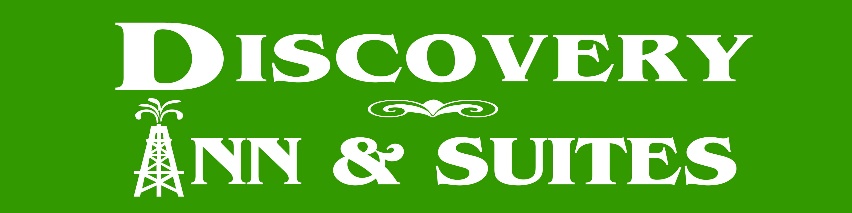 Do you have a legal right to work in the United States?If accepted for this job, what date can you start  ____/____/____What classification do you prefer?  ____ Full-time   ____Part TimeDo you have dependable transportation to work?  ___Yes  ___NoFor what schedules are you available?  ___Weekdays  ___Weekends  ___Evenings ___DaysDo you have objections to working holidays? ___Yes  ___No Do you have objections for working overtime? ___Yes  ___NoPlease state the reasons why you would be a good employee in the desired position:_________________________________________________________________________Could you perform the essential functions of the job with or without reasonable accommodations?    ___Yes   ___No     If no, Please explain:__________________________Have you ever been disciplined or fired from a job? ___Yes   ___No     If no, Please explain:____________________________________________Have you been charged or convicted of a felony in the last 10 years?
(a conviction does not necessarily preclude employment)
__ No    ___Yes, if so please explain:I certify that my answers are true and complete to the best of my knowledge. If this application leads to employment, I understand that false or misleading information in my application or interview may result in my release.
I authorize investigation of all statements contained in this application form, if I a considered for employment. I also understand that misrepresentation of omission of facts called for herein or receipt of unsatisfactory references will be sufficient cause for dismissal from the company’s service. I further understand that this policy cannot be except in writing. I understand that employment with this company is considered “at will” which means my employment can be terminated at any time, with or without cause, with or without notice, at the option of either the company or myself.120 E. Kaliste Saloom Rd.
Lafayette, LA 70508
Tel. 337-235-0858
 Fax.337-232-8022Application for EmploymentLast Name                            First                             Middle Initial                        Today’s DatePresent Street Address                            City                            State                   Zip CodeTelephone Number – Home                    Mobile Number                      Social Security Number(Proof of right work and identify will be required if you are selected)Yes                    NoGeneral InformationFor what position(s) are you applying?For what position(s) are you applying?Hotel Position(s):      Executive Housekeeper Manager      Front Desk      Assistant Housekeeper Manager      Night Audit       Housekeeper      Maintenance       LaundryEducationCircle last full year completed:               High School                           College / University                                                                  9    10    11   12                       13   14   15   16   Grad   High School:________________________ City: _____________________State:_______Collge/Univ: ____________________   City:_______________________ State:_________ 

Major:_____________________________    Degree:_____________________________U.S Military / Other Trade School:________________________________Branch/Study:________________________________________________Employer Information (List most recent first)Name of Company:Dates of Employment:May we check with employer? Address:Phone#Supervisor:Address:Salary/Hourly Pay:Position:Name of Company:Dates of Employment:May we check with employer? Address:Phone#Supervisor:Address:Salary/Hourly Pay:Position:Name of Company:Dates of Employment:May we check with employer? Address:Phone#Supervisor:ReferencesFull Name:Relationship:Company:Phone:Address:Address:Full Name:Relationship:Company:Phone:Address:Address:Full Name:Relationship:Company:Phone:Address:Address:AcknowledgmentsApplicant Signature:Date: